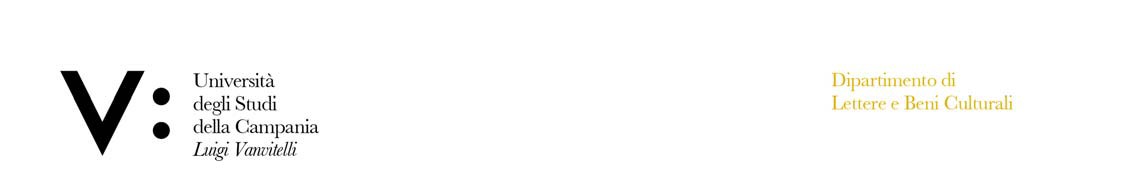 Dottorato di ricerca in Storia e Trasmissione delle Eredità CulturaliProt. n. ________ del _______________			 	        	 Al Coordinatore del Dottorato		Oggetto: Richiesta autorizzazione missione su fondi del Dottorato di RicercaIl/La sottoscritto dottorando/a __________________________________________________________nato/a a _______________________________________________ il _______________residente in ______________________________ alla via/piazza______________________________Codice Fiscale____________________________________________iscritto al Dottorato di Ricerca in Storia e Trasmissione delle Eredità Culturali ____° cicloe-mail istituzionale ___________________________________________ con la presente, ai fini dello svolgimento delle attività di ricerca, CHIEDE L’AUTORIZZAZIONEa recarsi (località e stato)  	presso__________________________________________________________per il periodo dal  	_al_______per (indicare i motivi)  	campagna archeologica SI   NO	In caso affermativo si dichiara di aver adempiuto a quanto previsto dalle circolari U.A.S. 4189/28.01.16 e S.P.P. 06/28.01.16La spesa graverà sui fondi per le attività di ricerca dottorandi ______° ciclo.Il/la sottoscritto/a dichiara che la spesa in oggetto è coerente con il programma di ricerca finanziato con i fondi su cui la stessa graverà.Santa Maria C.V.,  	   		 Il Tutor										Il Richiedente__________________________				                 		_________________________						Visto si autorizza 		    Il Coordinatore del Dottorato______________________________Autorizzo il trattamento dei dati personali ai sensi della Legge n. 675/96 e s. m.i.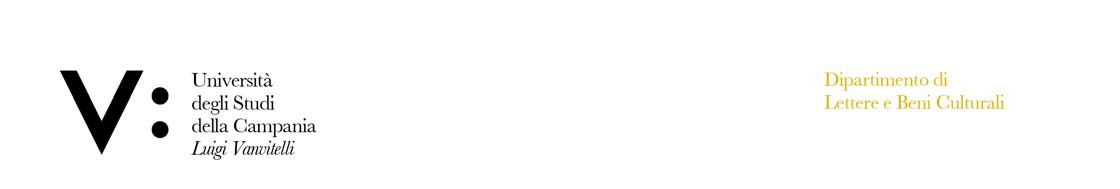 TRATTAMENTO ECONOMICO DI MISSIONE: LIQUIDAZIONEIl sottoscritto 	chiede la liquidazione delle spese sostenute relativamente alla missione preventivamente autorizzata e  dichiara sotto la propria personale responsabilità che le spese sono state effettivamente sostenute e che si sono rese necessarie per il conseguimento degli obiettivi prefissati nel progetto di ricerca e che  non verranno esibiti per il rimborso ad altra amministrazione All’uopo allega in originale seguenti documenti giustificativi di spesa:Elenco delle spese da rimborsare:a) Spese di viaggio                                                        	Euro_____________Treno						               		 Euro_____________Aereo                                                                        	Euro_____________Bus/metro                                                                 	 Euro_____________Taxi                                                                           	Euro_____________b) Spese di alloggio                                                        	Euro_____________c) Spese di vitto                                                       	       	Euro_____________d) iscrizione convegno                                             	                       Euro______________e) altra spesa rimborsabile                                             	                 Euro______________                                                   Totale                          	Euro_____________sottoscritto inoltre chiede che il relativo importo venga accreditato IBAN	Istituto di credito__________________________________________________________________n c/c__________________________________________ CAB______________________________________ABI__________________________________ CIN_______________________________________________SWIFT (solo in caso di bonifico estero) _____________________________________________________DATA  	/ 	/ 		Firma del richiedente  	RICHIESTA DI UTILIZZAZIONE DEL MEZZO PROPRIOIl sottoscritto chiede di essere autorizzato all’uso del mezzo proprio di trasporto. A tal fine dichiara, sotto la propria responsabilità (segnare l'ipotesi ricorrente) che:Il percorso non è assolutamente servito da mezzi pubbliciL'orario dei servizi pubblici è inconciliabile con lo svolgimento della missioneTrasporto di materiali/documenti voluminosi        La spesa con l'uso del mezzo proprio risulta più conveniente per l'AmministrazioneAltro/ Caratteri d’ urgenza  	Il sottoscritto dichiara di sollevare l’Amministrazione universitaria da ogni responsabilità  derivante dall’ uso dell’ auto targata ___________________ e di  proprietà di_______________________	                                   utilizzata per la suddetta missione.Il sottoscritto dichiara sotto la propria responsabilità, consapevole delle sanzioni penali richiamate dall'art. 76 del D.P.R 28112100 n.445, in caso di dichiarazioni mendaci, di assumersi la piena responsabilità sulla veridicità di tutti i dati riportati nella presente.Santa Maria C.V.  									Firma					________________________________